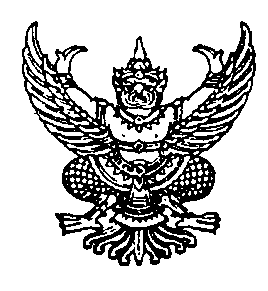 ประกาศองค์การบริหารส่วนตำบลเขาพระทองเรื่อง  ประกาศนโยบายคุณธรรม  จริยธรรม ที่พนักงานส่วนตำบล ลูกจ้างประจำ และพนักงานจ้างต้องยึดถือปฏิบัติ…………………………………………	ตามที่ องค์การบริหารส่วนตำบลเขาพระทอง  ได้จัดทำประมวลจริยธรรม  เพื่อเป็นแนวทางในการปฏิบัติราชการของพนักงานส่วนตำบล  ลูกจ้างประจำ  และพนักงานจ้าง  ให้เกิดความโปร่งใส เป็นธรรม เกิดธรรมาภิบาลในการปฏิบัติราชการไปแล้วนั้น	เพื่อให้การปฏิบัติราชการเป็นไปด้วยความโปร่งใส เป็นธรรม ปลอดทุจริต ตามหลักคุณธรรม ตามหลักธรรมาภิบาล รวมทั้งรองรับความเป็นองค์กรปกครองส่วนท้องถิ่นต้นแบบด้านการป้องกันการทุจริต  จึงประกาศนโยบายคุณธรรมเพื่อเป็นหลักเกณฑ์ในการปฏิบัติราชการขององค์การบริหารส่วนตำบลเขาพระทอง  ดังนี้การยึดมั่นในคุณธรรมและจริยธรรมการมีจิตสำนึกที่ดี ซื่อสัตย์ สุจริต และรับผิดชอบการยึดถือประโยชน์ของทางราชการเหนือกว่าประโยชน์ส่วนตัว และไม่มีผลประโยชน์ทับซ้อนการยืนหยัดทำในสิ่งที่ถูกต้อง เป็นธรรมและถูกกฎหมายการให้บริการประชาชนด้วยความรวดเร็ว มีอัธยาศัยและไม่เลือกปฏิบัติการให้ข้อมูลข่าวสารแก่ประชาชนอย่างครบถ้วน ถูกต้อง และไม่บิดเบียนข้อเท็จจริงการมุ่งผลสัมฤทธิ์ของงาน รักษามาตรฐาน มีคุณภาพโปร่งใสและตรวจสอบได้การยึดมั่นในระบอบประชาธิปไตยอันมีพระมหากษัตริย์ทรงเป็นประมุขการยึดมั่นในหลักจรรยาวิชาชีพขององค์กร	กำหนดแนวทางการปฏิบัติตามประมวลจริยธรรม  ดังนี้ให้มีการจัดทำช่องทางการร้องเรียนการทุจริต  และประพฤติมิชอบ  เช่นสายตรงนายก อบต.เขาพระทอง  ทางเว๊บไซต์ของ อบต.เขาพระทอง มีกล่องรับเรื่องราวการทุจริตให้มีการประชุมข้าราชการลูกจ้างประจำ และพนักงานจ้างทุกเดือน  อย่างน้อยเดือนละ 1 ครั้ง  โดยเน้นย้ำให้ปฏิบัติงานตามระเบียบ กฎหมาย ปฏิบัติงานด้วยความรวดเร็ว  การจัดซื้อจัดจ้างให้ปฏิบัติงานตามระเบียบ กฎหมาย ปลูกจิตสำนึกให้รักษาผลประโยชน์ของทางราชการโดยเน้นบริการประชาชนด้วยความสุภาพและเสมอภาคให้มีการจัดทำเอกสาร เช่น แผ่นพับ  ป้ายประกาศ  จัดบอร์ดประชาสัมพันธ์เกี่ยวกับการป้องกันและปราบปรามการทุจริตเผยแพร่ให้บุคลากรในหน่วยงานถือปฏิบัติให้มีการจัดอบรมศึกษาดูงาน ส่งเสริมคุณธรรม จริยธรรม  ให้แก่ กลุ่มผู้บริหาร และบุคลากรท้องถิ่น	ทั้งนี้  ให้ถือปฏิบัติทุกปีงบประมาณจนกว่าจะมีประกาศปรับปรุงเปลี่ยนแปลงหรือยกเลิกประกาศฉบับนี้	จึงขอประกาศให้ทราบโดยทั่วกัน			ประกาศ  ณ  วันที่  15  เดือน   มกราคม   พ.ศ.2562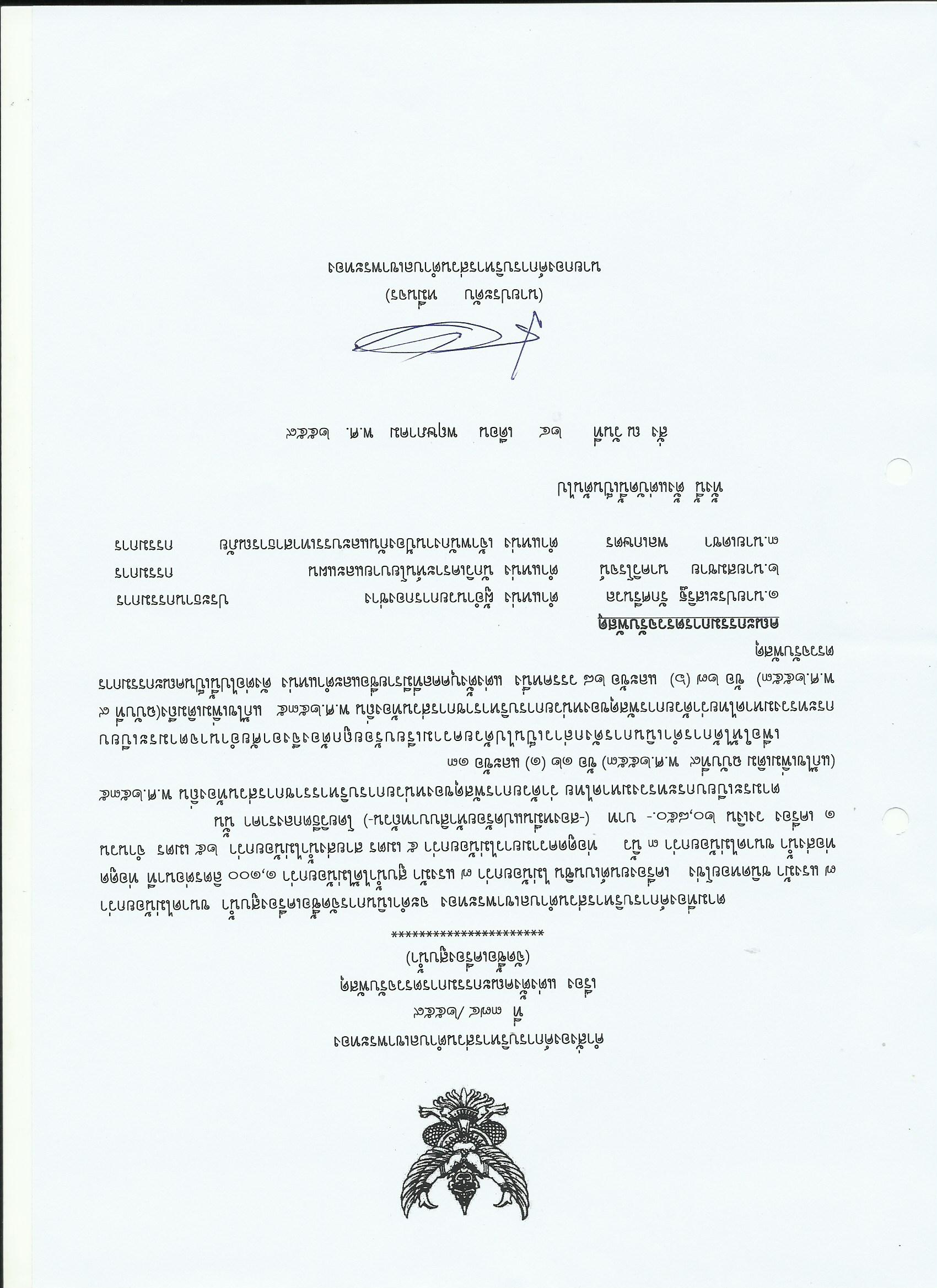 (นายประดับ  หมื่นจร)นายกองค์การบริหารส่วนตำบลเขาพระทอง